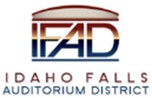 Board of Directors Business Meeting Tuesday, April 9, 2024, 7:00 a.m.Location: Idaho Falls Auditorium District Office/Zoom Videoconferencehttps://us06web.zoom.us/j/85896206776Event Center Drive, Idaho Falls, Idaho 83402 Room 2416AgendaAction Item - Call to Order Action Item – Accept Agenda Action Item - Accept the Consent AgendaMeeting Minutes – 3-19-24Review of Payables/Financials Discussion Item –Public Comment (Any member of the public is welcome to take three minutes and share concerns or questions with the Board). Discussion Item – Discuss proposed new Merchandise Area located on first floor concourse. Tour area being proposed.  Discussion Item – Presentation by Diamond Concessions of Non-Profit Organization training and overview of Concession operations. Discussion Item – Update on IFAD Foundation.  Report and UpdatesDiscussion Item – Presentation from Erik HudsonHero Arena at Mountain America Center on Mountain America Center operations, January, and February financial statements, and 2024 look ahead.  Spud Kings UpdateDiamond Concessions Staffing UpdateDiscussion Item - Executive Director Report Executive Director Report SummaryBuilding Update – Remaining Punchlist ItemsCash Flow UpdateState Tax Commission Reports Action Items Discussion Item - Legal ReportCalendar and AnnouncementsUpcoming IFAD Meeting – Next Meeting on May 14, 2024Discussion Item - Announcements and Minor QuestionsDiscussion Item - Agenda Items for May 14, 2024, meetingPosted on or before 7:00 a.m. April 7, 2024